COUNTY OF SACRAMENTO 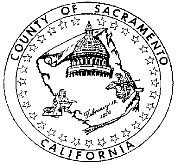  DISABILITY ADVISORY COMMISSION  County Administration Center 700 H Street, Hearing Room 1 Sacramento CA 95814 PHYSICAL ACCESS SUBCOMMITTEE To ensure that all County facilities and/or County supported programs are accessible to individuals with disabilities and to review County enforcement and propagation of standards that impact the access of persons with disabilities. AGENDA TUESDAY, March 21, 2017 4:30  - 6:00 p.m. COUNTY ADMINISTRATION CENTER 700 H STREET Hearing Room 1 1) CALL TO ORDER/INTRODUCTIONS 	GENE LOZANO, CHAIR 2) Approval of Minutes (February 2017) 	ACTION PUBLIC COMMENT PERIOD:  Members of the public may address the Disability Advisory Commission regarding any issue that is within the Commission's subject matter jurisdiction (the accessibility of County programs, services, and facilities).  However, the Commission may not take any action on this agenda except as authorized by Government Code, Section 54954.3.  The Chair will set time limits depending on the number of topics and speakers.  Please reserve other items of interest to the disability community for the Announcements period at the end of this Agenda. 4)	Community Development Zoning Code Updates – Chris Pahule, Principal Planner5)	Unfinished and New Business, Announcements	7th & G Parking Garage Update6) 	Proposed Topics for April 2017 AgendaUpdate - Business License Fee for Access Education7)	Adjournment The meeting facilities are accessible to persons with disabilities.  Requests for interpreting services, assistive listening devices, or other considerations should be made through the County Disability Compliance Office at (916) 874-7642 or 874-7647 (TTY/TDD), no later than five working days prior to the meeting. 